КОМУНАЛЬНИЙ   ЗАКЛАД«ХАРКІВСЬКА   СПЕЦІАЛЬНА   ШКОЛА №6»ХАРКІВСЬКОЇ   ОБЛАСНОЇ   РАДИ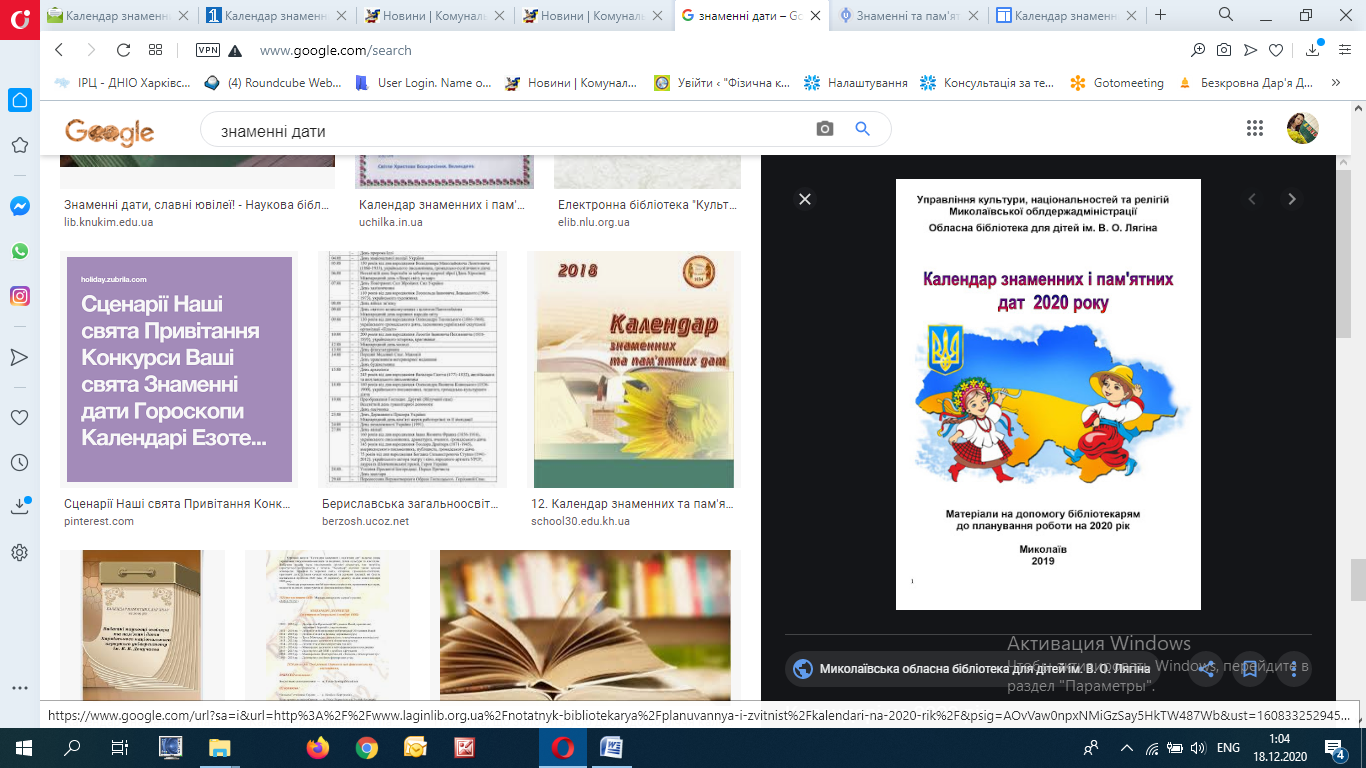 2020 рікСЕРПЕНЬ23.08 - День Державного Прапора України.24.08 - День незалежності України. Національне свято.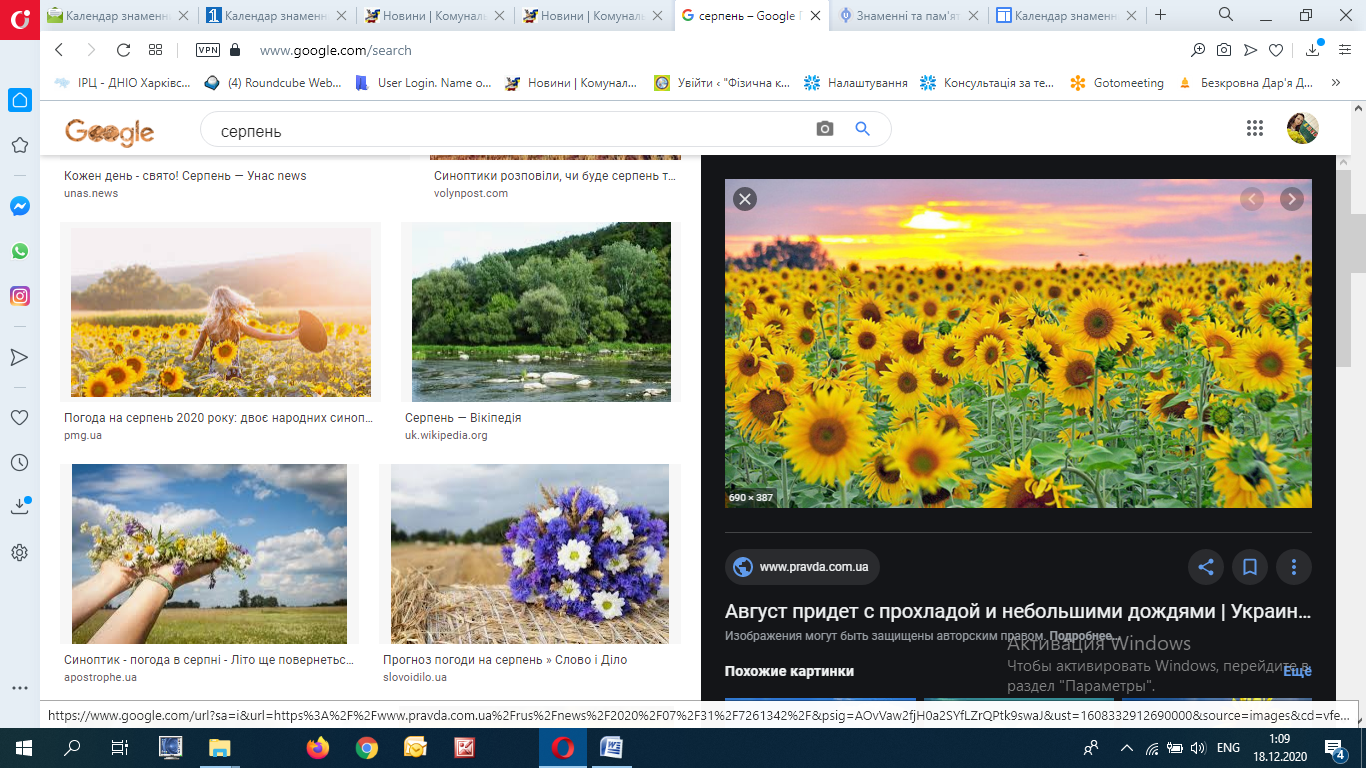 ВЕРЕСЕНЬ01.09  - День знань.02.09  -  1945 - підписано Акт про беззастережну капітуляцію Японії. Закінчення Другої світової війни.08.09 - Міжнародний день грамотності.12.09 -  День українського  кіно.20.09 - День батька.19.09– 60 років від дня народження Оксани Стефанівни Забужко (1960), української поетеси, письменниці.20.09– Всенародний день батька20.09– 50 років від дня народження Дари Корній (Мирослави Іванівни Замойської) (1970), української письменниці.21.09 -  Міжнародний день миру.22.09 -  День партизанської слави. 28.09  – День народження Василя Олександровича Сухомлинського (1918–1970), видатного українського педагога-гуманіста, письменника, директора Павлиської середньої школи.29.09– 175 років від дня народження Івана Карповича Карпенка-Карого (Тобілевича) (1845—1907), українського драматурга30.09 - Всеукраїнський день бібліотек.ЖОВТЕНЬ01.10 -  Міжнародний день музики.02.10 – Міжнародний день боротьби проти насилля.04.10 - День працівників освіти (в Україні)14.10 - Покрова Пресвятої Богородиці. День українського козацтва. День захисника України.22.10 – 85 років від дня народження Бориса Ілліча Олійника (1935—2017), українського поета.24.10  -  Міжнародний день Організації Об’єднаних Націй28.10 - День визволення України від фашистських загарбників.ЛИСТОПАД09.11 - День української писемності та мови. 16.11 -  Міжнародний день толерантності.20.11 -  Всесвітній день дитини.28.11 - День пам’яті жертв голодомору та політичних репресій.  Всеукраїнська акція «Засвіти свічку». 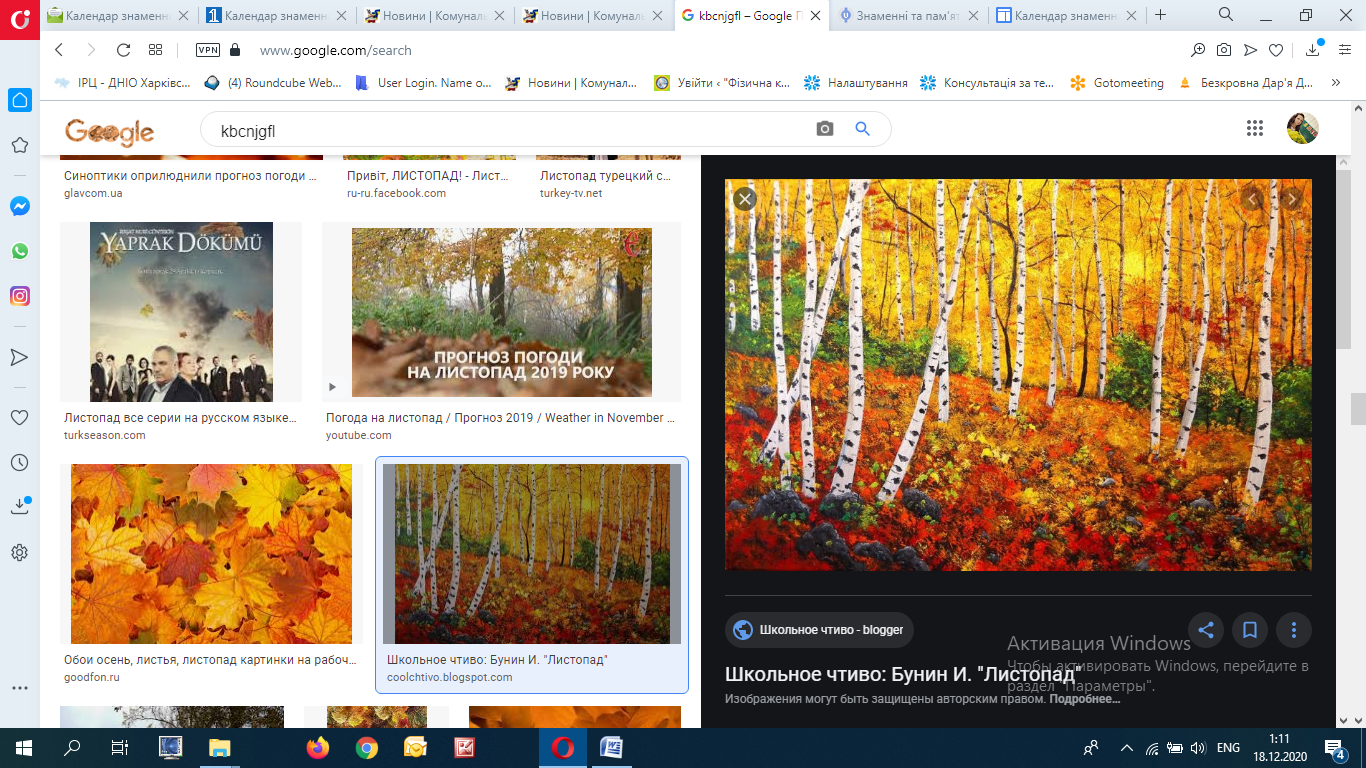 ГРУДЕНЬ01.12 - Всесвітній день боротьби зі СНІДом.05.12 - Міжнародний день волонтерів. 06.12 - День Збройних Сил України. 10.12 - Міжнародний день прав людини. 13.12 (друга неділя місяця) – День благодійництва14.12 - День вшанування учасників ліквідації наслідків аварії на Чорнобильській АЕС. 14.12 – 180 років від дня народження Михайла Петровича Старицького (1840—1904), українського драматурга.19.12 - День Святителя Миколая Чудотворця.25.12 - Різдво Ісуса Христа за Григоріанським календарем.2021 рікСІЧЕНЬ 01.01  - Новий рік. 06.01 - Святвечір. Багата кутя.07.01 - Різдво Христове.14.01 - Новий рік за старим стилем. День святителя Василя Великого.15.01  -   1992 р Верховна Рада України затвердила Державний гімн України "Ще не вмерла Україна".18.01 - Святвечір водохресний.19.01 - Богоявлення Господнє. Водохреще.22.01 - День Соборностi України. 27.01– 130  років  віддня  народження Павла  Тичини27.01 - Міжнародний день пам'яті жертв Голокосту.29.01 - День пам'ятi Героїв Крут. ЛЮТИЙ10.02 - День безпечного Інтернету. 14.02 - День Святого Валентина.15.02 - Стрітення Господнє.17.02 – Всесвітній День доброти.19.02  -  29 років тому (1992) Верховна Рада України затвердила тризуб як малий Державний герб України.20.02  - День Героїв Небесної Сотні.21.02   - Мiжнародний день рiдної мови. 25.02 – 150  років  віддня  народження  Лесі Українки.27.02   - 1991  Постановою Верховної Ради УРСР ратифіковано "Конвенцію про права дитини". 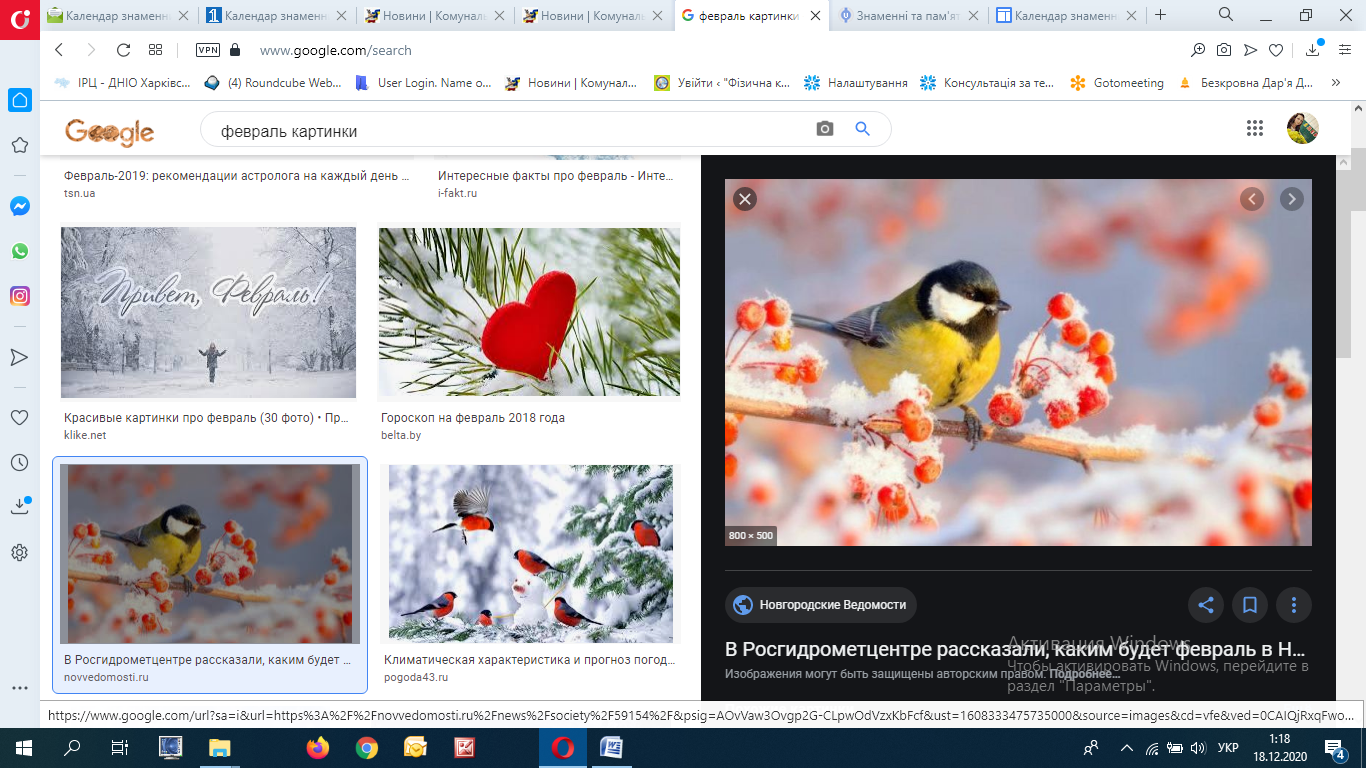 БЕРЕЗЕНЬ08.03   -  Мiжнародний жiночий день (міжнародний день прав жінок).09.03 - День народження Тараса Григоровича Шевченка (1814-1861), українського поета, художника, мислителя.19.03   - 91 рік від дня народження Ліни Василівни Костенко (1930), української письменниці-шістдесятниці, поетеси.20.03  -  Всесвітній день сну.  Відзначається в третю п'ятницю березня.21.03 - Всесвiтнiй день поезiї. 22.03 - Всесвiтнiй день водних ресурсiв. 23.03 - Всеукраїнський день працiвникiв культури та аматорiв народного мистецтва. 27.03 - Мiжнародний день театру. КВIТЕНЬ01.04  -  День смiху. Неофіційне свято, відзначається за традицією. Мiжнародний день птахiв. 1906р.пiдписано Мiжнародну Конвенцiю про охорону птахiв.02.04 - Міжнародний день дитячої книги. День народження Г.-Х. Андерсена (1805-1875) датського письменника-казкаря.06.04 – Всесвітній день мультфільмів.07.04 - Всесвiтнiй день здоров'я. 11.04 - Мiжнародний день визволення в'язнiв фашистських концтаборiв. Пам'ятна дата, що вiдзначається щорiчно у цей день за iнiцiативою ООН.12.04 - Всесвiтнiй день авiацiї i космонавтики. 17. 04– День пожежної охорони17.04 (третя субота місяця) – День довкілля.18.04 - Мiжнародний день пам'яток i визначних місць22.04 - Всесвiтнiй день Землi. 23.04 - Всесвiтнiй день книги i авторського права. 26.04 - День Чорнобильської трагедiї (1986).28.04 – Всесвітній день охорони праціТРАВЕНЬ01.05 - День мiжнародної солiдарностi трудящих. 08-9.05 - Днi пам'ятi та примирення, присвяченi пам'ятi жертв Другої свiтової вiйни. 09.05 (друга неділя місяця) – День матері.15.05  - Мiжнародний день родини (сiм'ї). День Європи в Україні.18.05 - Мiжнародний день музеїв20.05  - День української вишиванки (третій четвер травня).24.05 - День слов'янської писемностi i культури. 31.05 - Всесвiтнiй день боротьби з тютюнопалiнням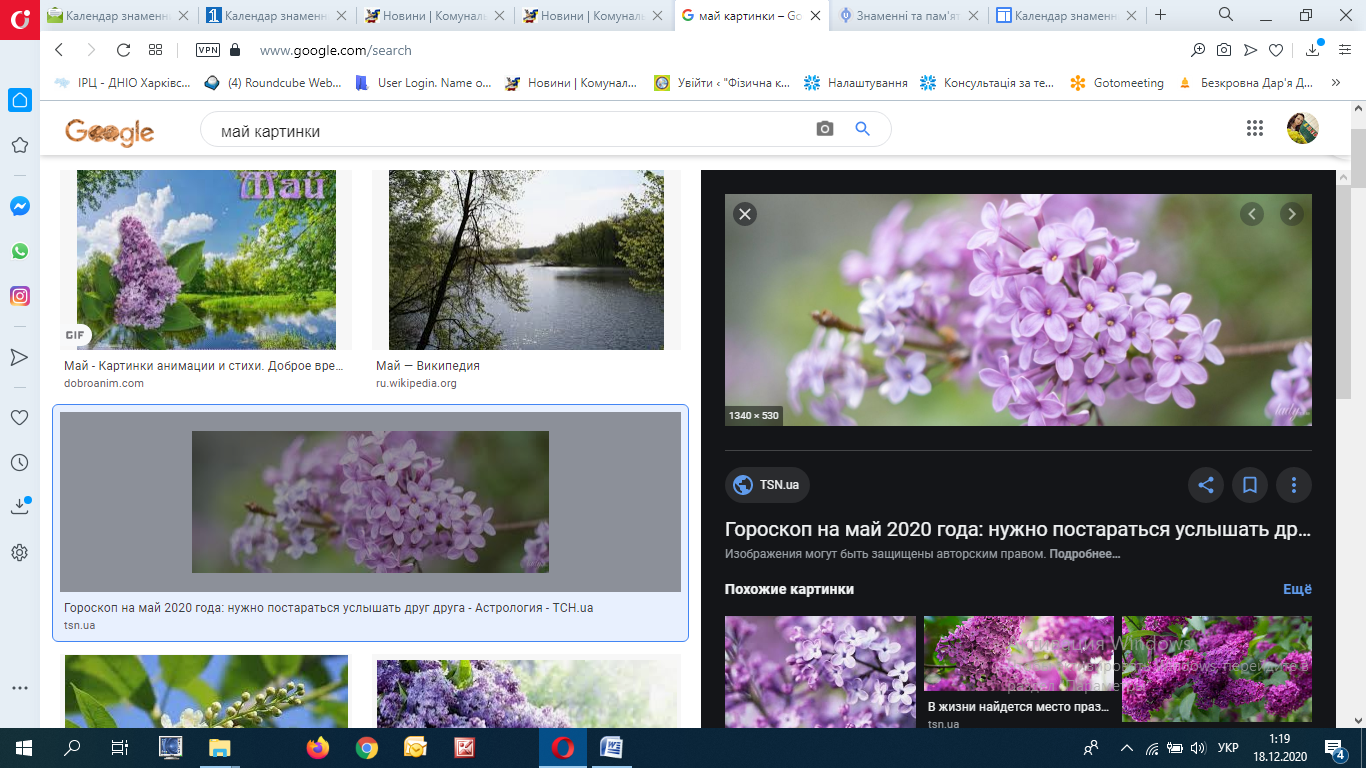 ЧЕРВЕНЬ01.06 - Міжнародний день захисту дітей.01.06 – Міжнародний день батьків.05.06 – Всесвітній день охорони навколишнього середовища07.06  -  День Святої Трійці.09.06   - Міжнародний день друзів.27.06   -  День молоді. 28.06  -  День Конституції України.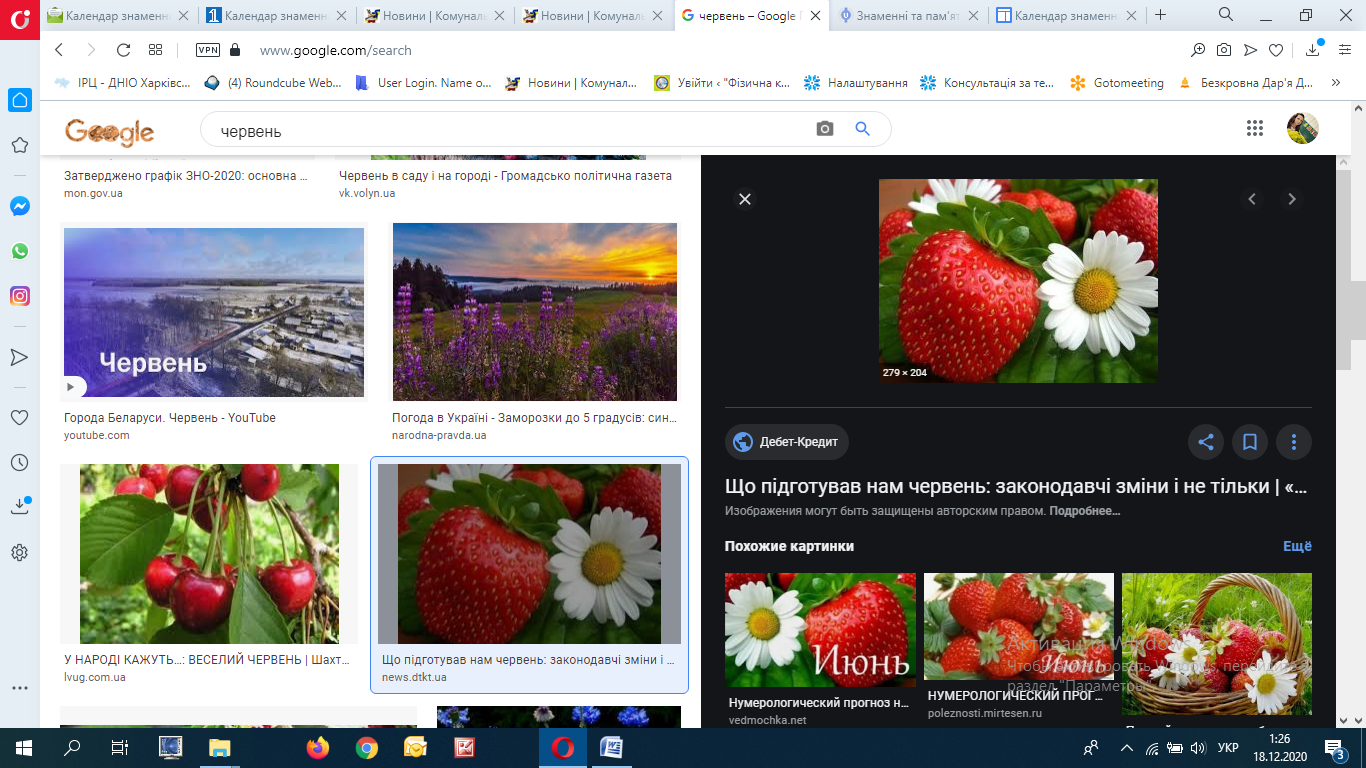 